10 Minutes of Social Studies: Producers and ConsumersLessons from the Dr Pepper Museum to help you teach economics concepts, even in the midst of a busy day.Objective: SWBAT describe the process a product is made and sold from natural resource to consumer.TEKS: 2.7 A B C(10)  Economics. The student understands the roles of producers and consumers in the production of goods and services. The student is expected to:(A)  distinguish between producing and consuming;(B)  identify ways in which people are both producers and consumers; and(C)  examine the development of a product from a natural resource to a finished product.RESOURCES:Day  1:   Images are from Unsplash (https://unsplash.com/)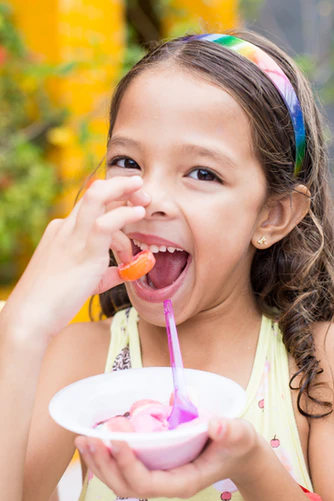 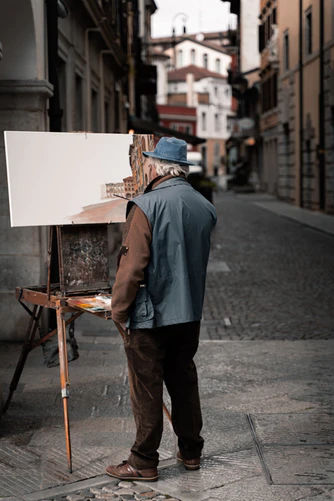 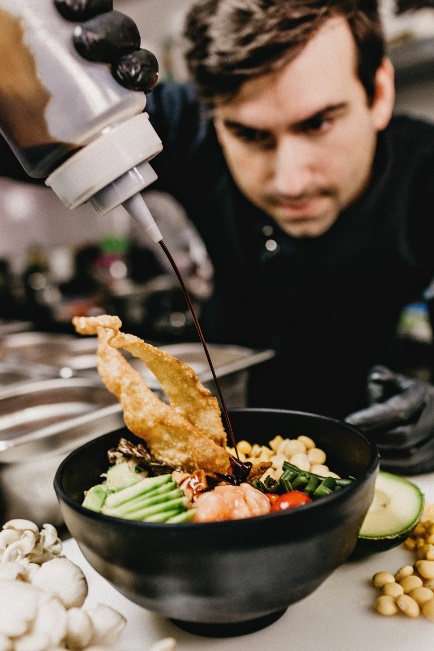 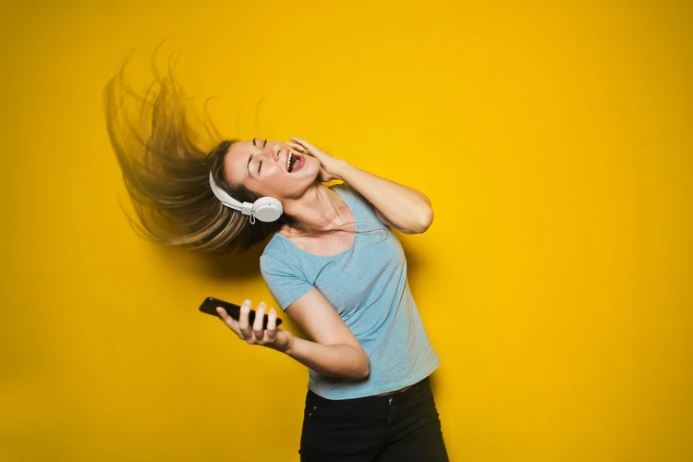 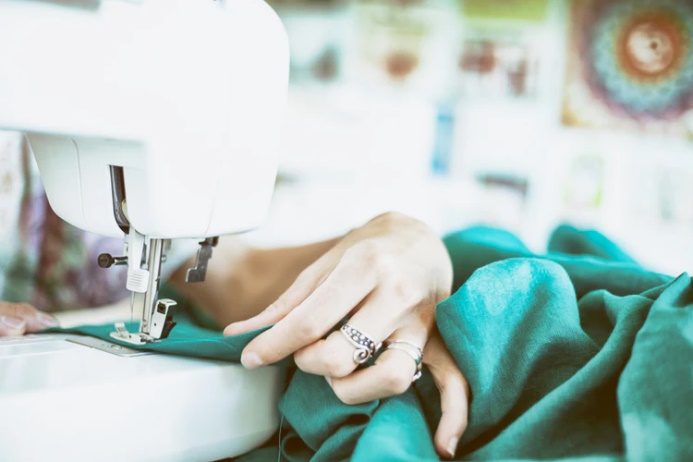 ddddddddddd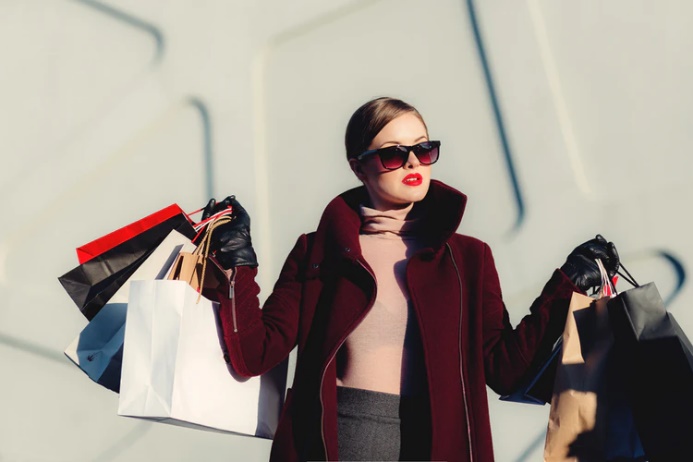 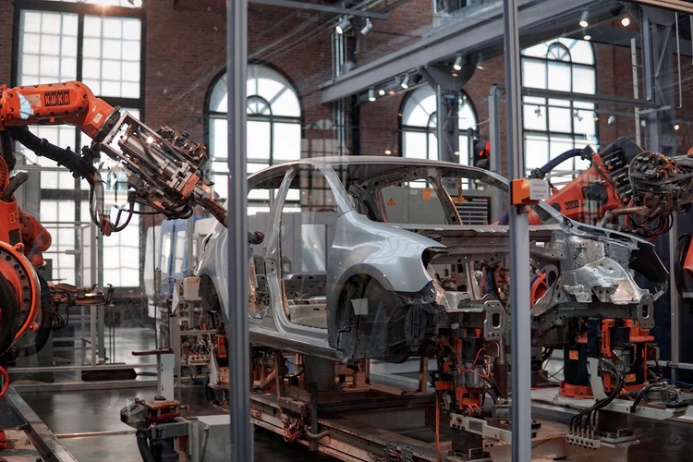 Day 4: 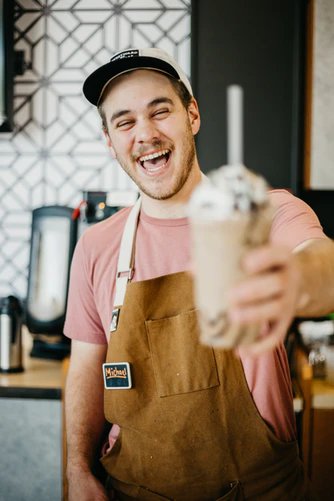 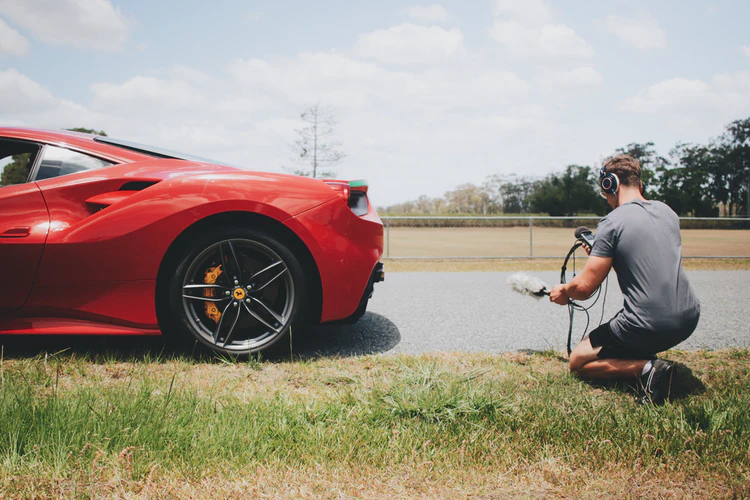 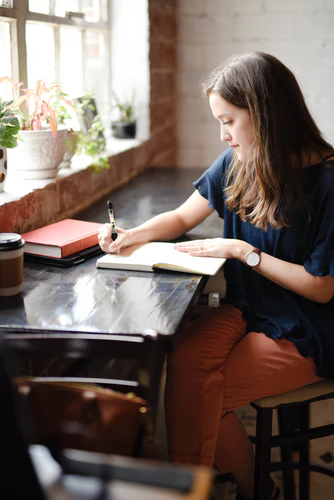 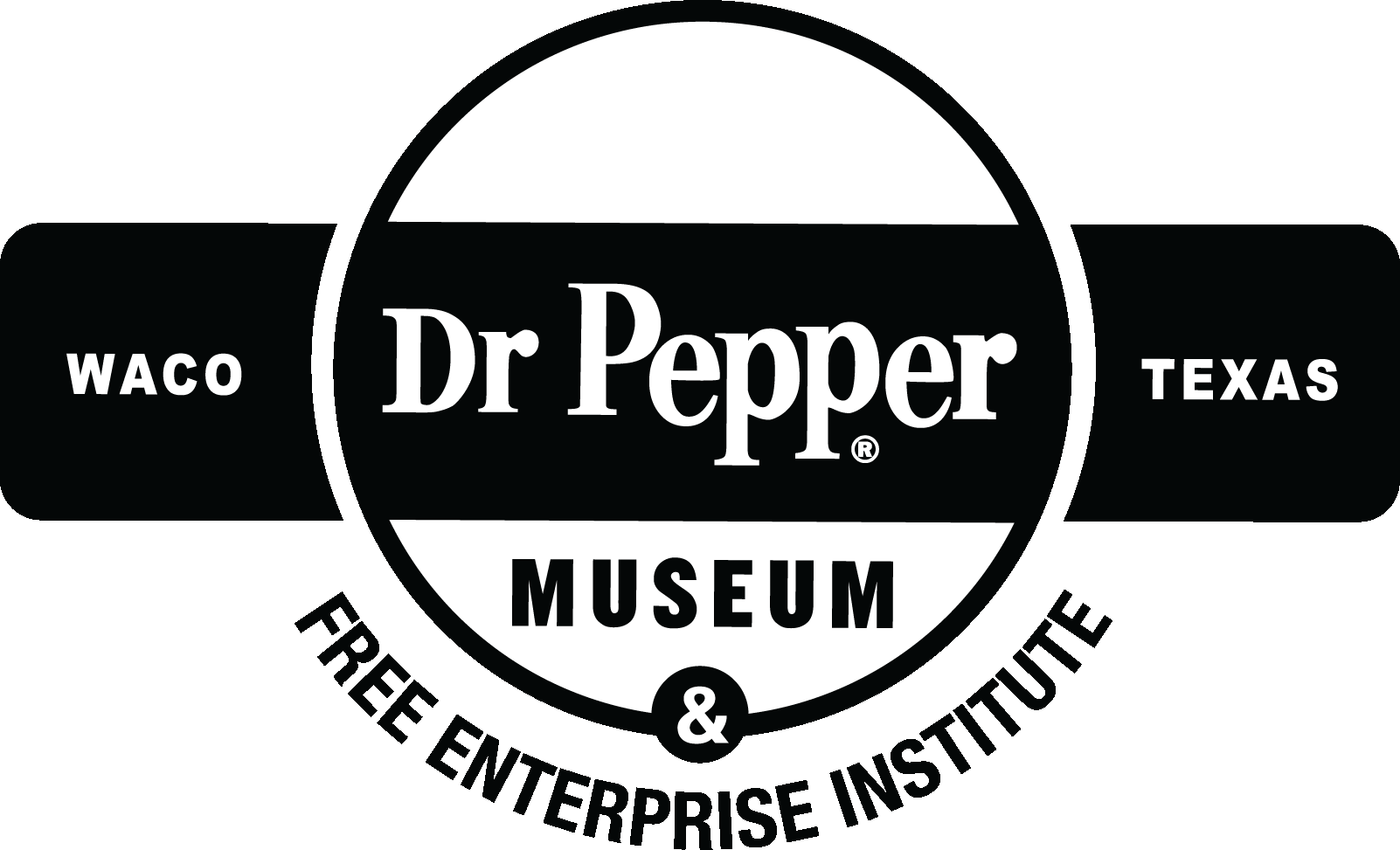 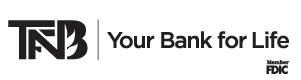 DayTool ConnectionDay 1 EngageDo: As a class, sort the images into different groups of the student’s choosing. Then, sort the images into producers and consumers.Say:Tell students that “A producer makes something that a consumer can buy.” Day 2 ExplorePlay Video: As a class, watch a video about how a pencil is made: I, Pencil The Movie or How a Pencil is Made, how toAsk:In small groups, ask students to answer the question: “How many different steps and producers are needed to make a pencil?”  (as a teacher, consider I, Pencil)Day 3 ExplainRead: As a class, read a graphic to show where parts of a pencil come from:  National Geographic Geography of a Pencil.Discuss:As a class, discuss where the components of a pencil come from around the world and how many people must work together to make a pencil. Day 4 ElaborateDo:In small groups, ask students to identify ways a person is both a producer and a consumer from a picture. Say:Explain that “ People can be producers and consumers. For example, you can produce a Frappuccino, and you also bought a pink shirt someone else produced.”Day 5 EvaluatePlay VideoAs a class, watch a video about how something is made: Lego, Hot Dogs, or Highlighters.Ask: As individuals, students will respond to the following question: “Who is a consumer and who is producer in the video?”